 «Речевая готовность к школе. Трудности первоклассников с речевыми недостатками при обучении чтению и письму».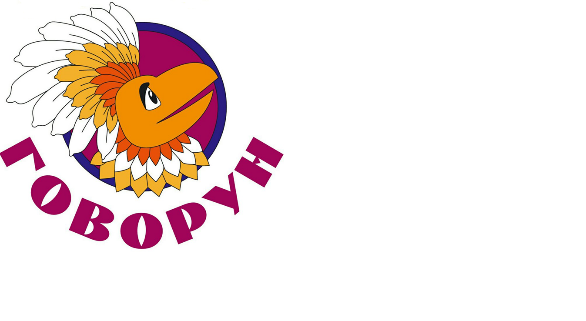 Подготовила: учитель-логопед Скиба Ю.В.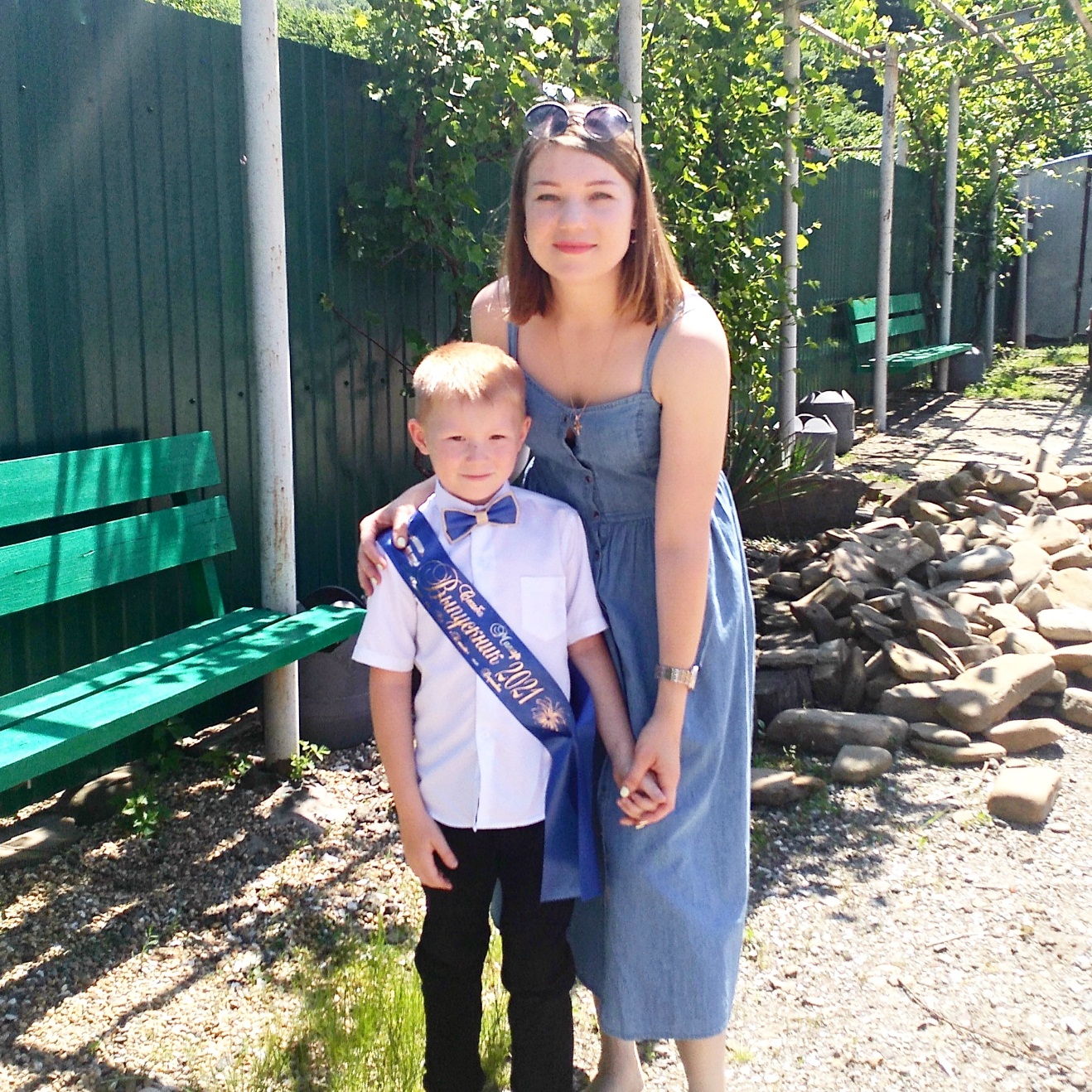 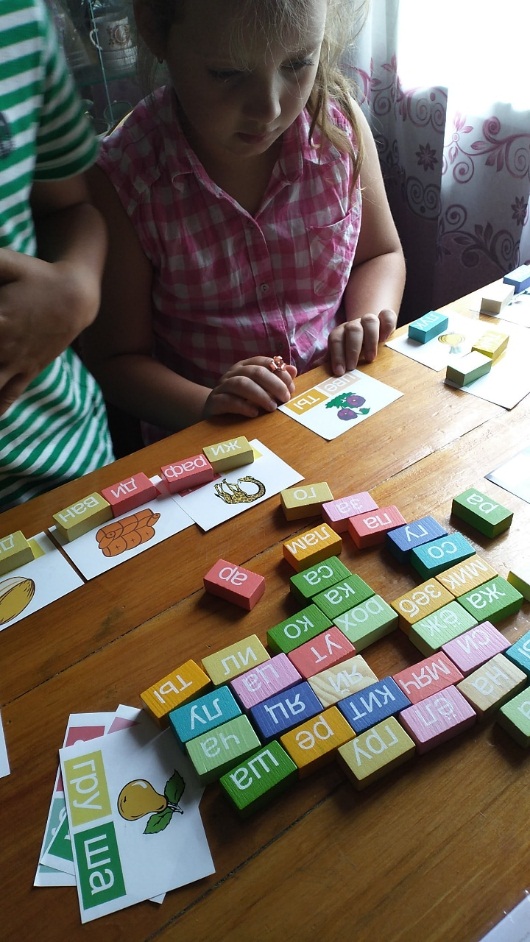 Готовность к школьному обучению предполагает, прежде всего, мотивацию к обучению, т.е. у ребенка должно быть желание идти в школу. Он должен уметь общаться со сверстниками, выполнять требования учителя, контролировать свое поведение. Качество учебной деятельности будет зависеть от того, насколько были сформированы предпосылки в дошкольном периоде.	Для успешного овладения чтением и письмом у детей до начала обучения в школе должны быть сформированы следующие компоненты речи:1. Дети должны уметь слушать и слышать других. При несформированности данных умений, у ребят могут возникнуть трудности в усвоении материала, предъявляемого учителем устно. 2. Звуковая сторона речи - правильно произносить все звуки речи; Правильное произношение звуков речи и четкое различение звуков речи на слух, является необходимым условием для освоения письма.- четко и внятно произносить слова и фразы со сложной звуковой и слоговой наполняемостью (например: мотоциклист, регулировщик, термометр); - говорить громко или тихо, или даже шепотом, в зависимости от ситуации; - изменять темп речи с учетом содержания высказывания.	Письмо является отражением устной речи. Ребенок пишет так, как проговаривает. На письме могут появиться замены и пропуски букв, соответствующие заменам и пропускам звуков в устной речи (шуба – «суба», жук – «зук», звезда – «зведа», рыба – «лыба»). Неусвоение данных навыков может привести к появлению интонационных ошибок при чтении.3. Функции языкового анализа. Дети должны уметь: - делить предложения на слова; - делить слова на слоги; - уметь выделять все звуки в словах; - устанавливать последовательность звуков в слове. 	Недоразвитие функций языкового анализа и синтеза проявляется на письме в искажении структуры слова и предложения.	Наиболее характерны следующие ошибки: - слитное написание слов, особенно предлогов с другими словами; - раздельное написание слов, особенно приставок и корней (в доме – «вдоме», наступила – «на ступила»); - пропуски, перестановки, добавления слогов (комната – «кота», печенье – «чепенье», паровоз – «павороз», бабушка – «бабабушка»); - пропуски согласных при их стечении; пропуски гласных, добавления букв (поросенок – «просенок», трава – «тарава»); - перестановки букв (комната – «конмата»). 4. Лексическая сторона речи (словарный запас). Дети должны уметь: - точно подбирать слова; - ясно выражать свои мысли, связывая различные факты в единое целое; - дифференцировать обозначения предметов (например: «автомобиль легковой и грузовой, а не просто автомобиль», «обувь зимняя и летняя»); - употреблять сложные слова (например: длинноногий); - пользоваться эпитетами (например: чистое поле);  - подбирать метафоры (например: туча комаров); - использовать слова и фразы с переносным значением (например: сломя голову); - подбирать синонимы (например: храбрый – смелый – отважный). 	Недоразвитие лексической стороны речи влияет на понимание прочитанного, даже при технически правильном чтении. Такие дети с трудом осознают значение прочитанных слов, предложений, текста. Особенные трудности вызывают метафоры и сравнения. В старших классах возникают ошибки в подборе проверочных слов на письме.5. Грамматическая сторона речи. 	У детей должны быть сформированы навыки словоизменения и словообразования: а) Навыки словоизменения: Дети должны уметь: - изменять существительные по падежам и числам (например: санки, на санках); - употреблять различные предлоги; - согласовывать существительные с прилагательными в роде, числе, падеже (например: голубое полотенце); - согласовывать существительные с числительными (например: один карандаш, два карандаша, пять карандашей); - правильно употреблять глаголы (например: бегу, бежишь, бежит, бежим, бегите, бежал, побежит и т.п.). 	В связи с недоразвитием грамматического строя речи можно наблюдать аграмматизмы на письме и при чтении, проявляющиеся в искажении морфологической структуры слова: - ошибки в падежных окончаниях и при изменении числа существительных (у Бори – «у Боре», много деревьев – «много деревов», на санках – «на санков»); - пропуски, замены предлогов (над столом – «на столом», пошли в лес – «пошли лес»); - ошибки согласования (белый дом – «бела дом», «пять вишен – «пять вишнев», голубое полотенце – «голубая полотенце»). б) Навыки словообразования: Дети должны уметь: - образовывать слова с помощью уменьшительно-ласкательных и увеличительных суффиксов (например: глаза – глазки – глазищи); - образовывать глаголы с помощью приставок (например: шел – вышел – перешел – обошел); - образовывать название детенышей животных; - образовывать относительные и притяжательные прилагательные от существительных (например: малина – малиновое, лиса – лисья). 	Если у первоклассника не сформированы навыки словообразования, то при письме могут наблюдаться: - замены суффиксов (козлята – «козленки»); - замены приставок (захлестнула – «нахлестнула»). 	Могут наблюдаться трудности конструирования сложных предложений, пропуски членов предложений, нарушения последовательности слов в предложении. Может нарушаться самостоятельная письменная речь.6. Связная речь. Под связной речью принято понимать такие развернутые (то есть состоящие из нескольких или многих предложений) высказывания, которые позволяют человеку систематично и последовательно излагать свои мысли. 	Дети должны уметь: - свободно общаться с взрослыми и сверстниками; - поддерживать разговор на темы, доступные возрасту; - рассказывать о пережитых событиях; - пересказывать содержание сказки, рассказа; - описывать окружающие предметы; - раскрывать содержание картины, некоторых явлениях окружающей действительности.	Нарушение самостоятельной связной речи может выражаться в трудностях пересказа, в составлении рассказа, в написании сочинений и изложений. 	Таким образом, хорошо развитая речь первоклассника служит средством успешного обучения не только по письму и чтению, но по другим предметам в школе.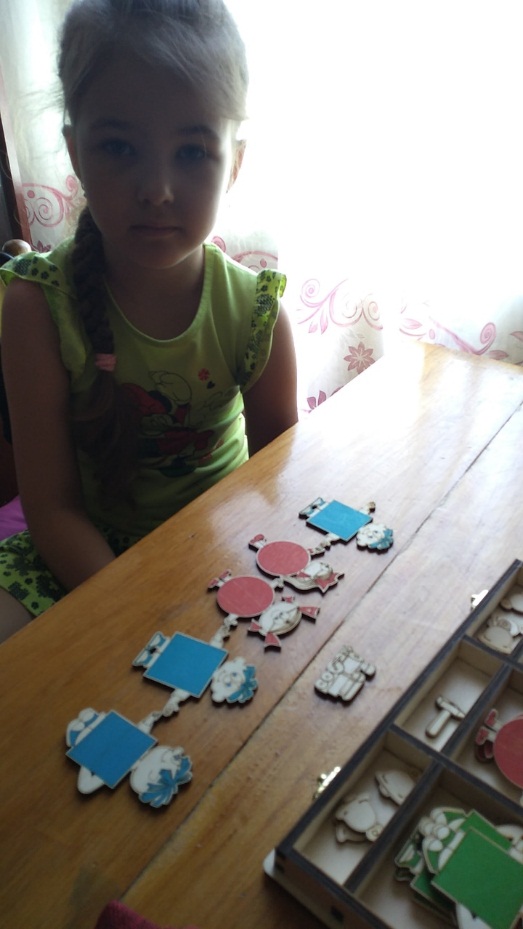 Подборка литературы для обучения чтению и письму.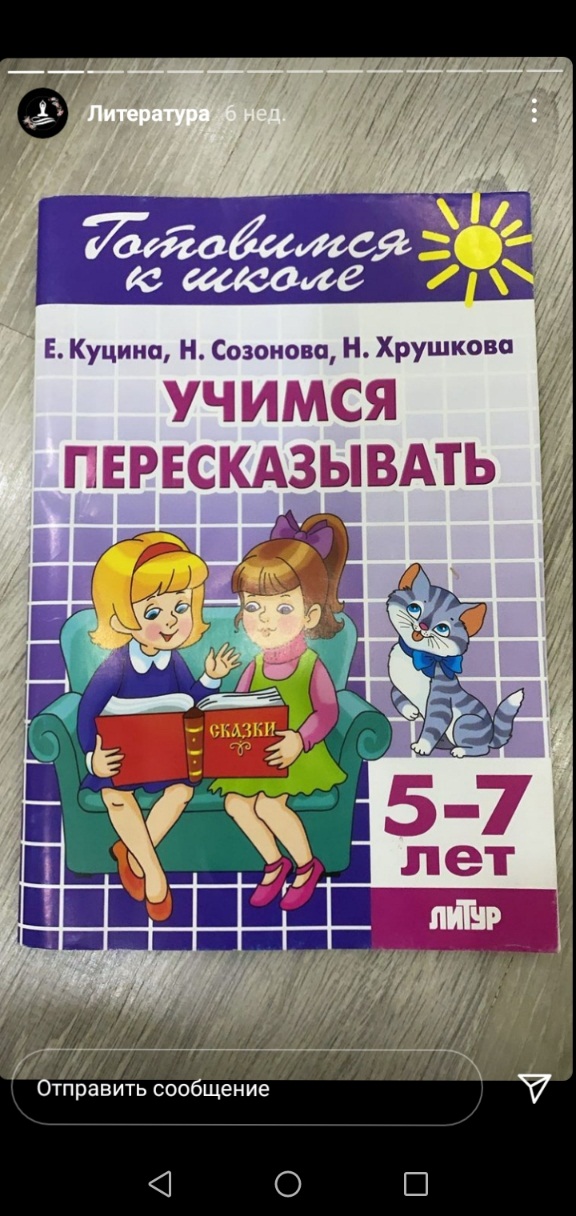 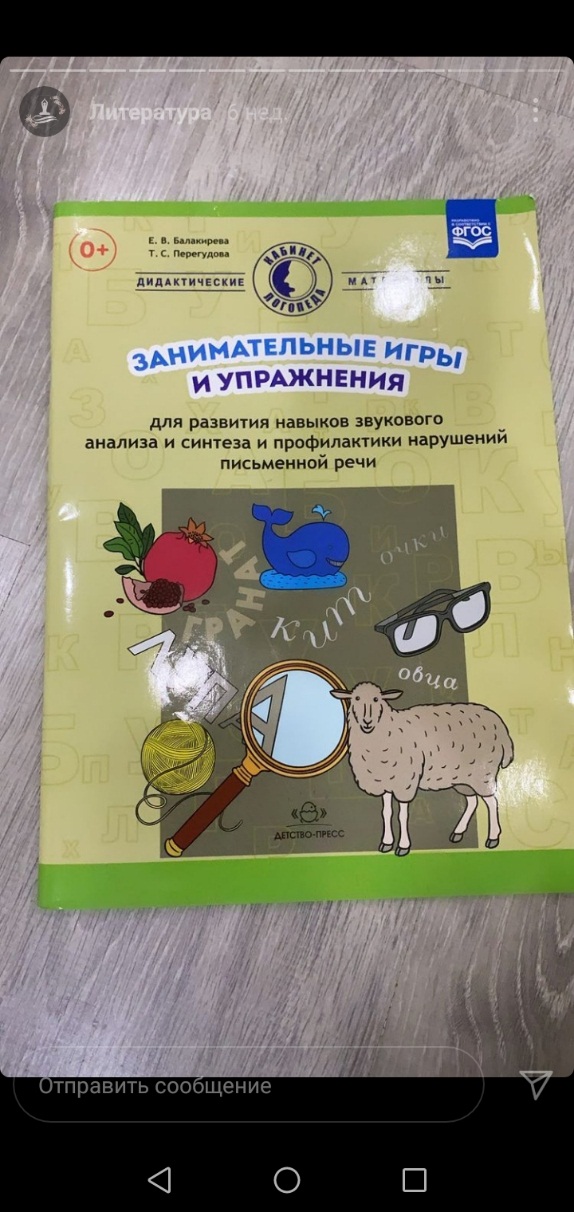 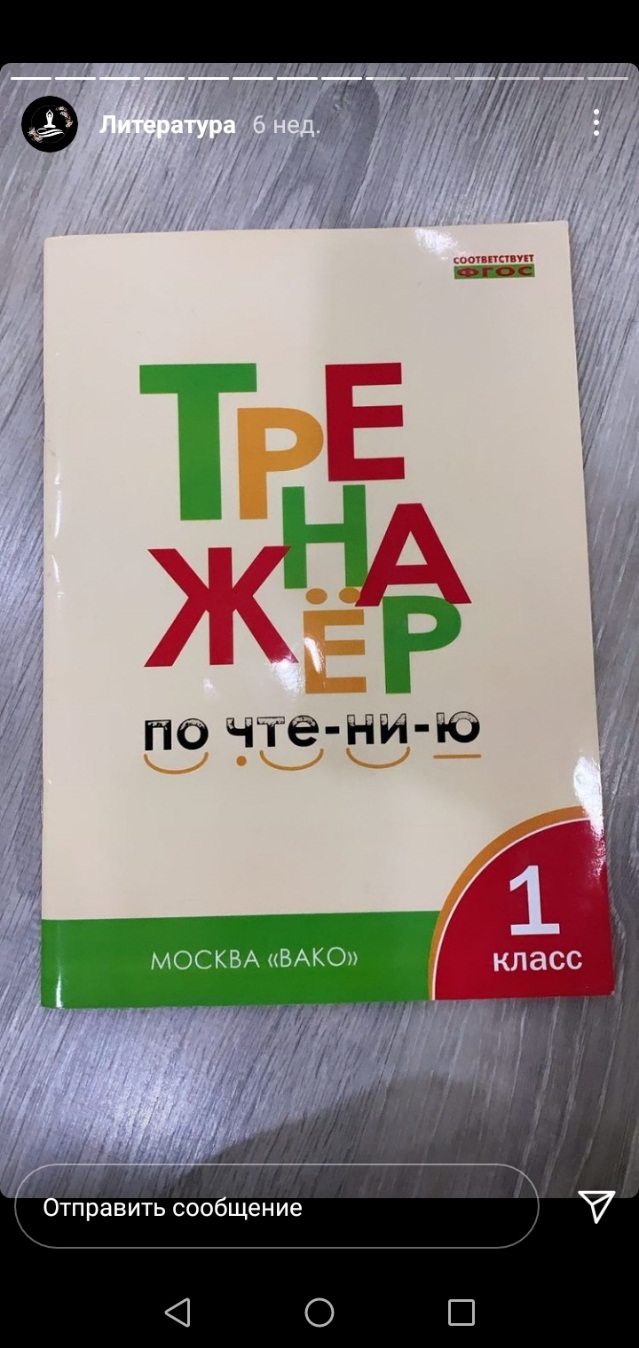 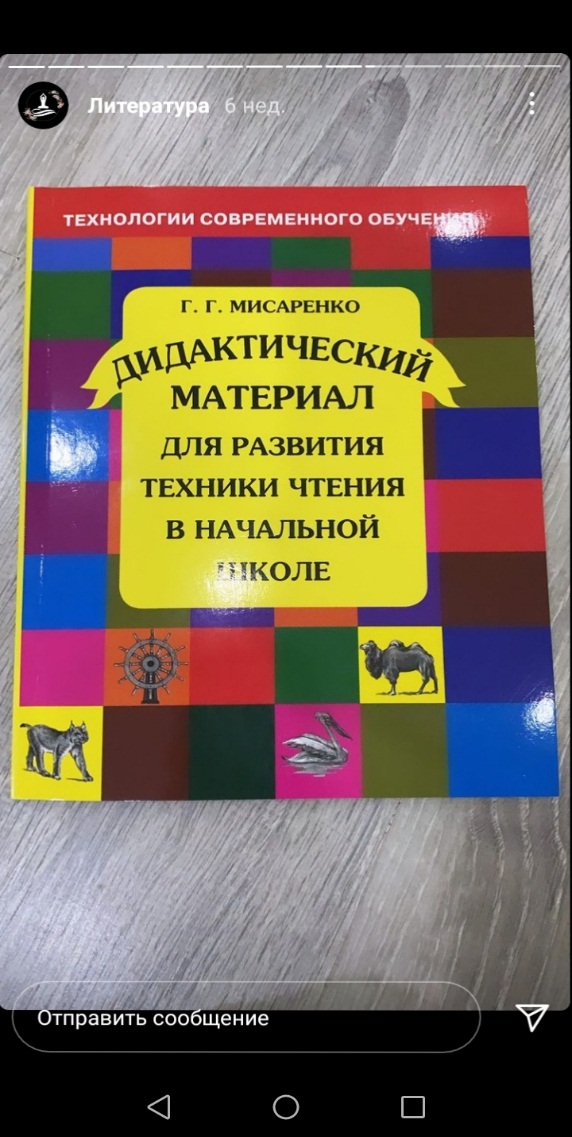 Готовность к школьному обучению предполагает, прежде всего, мотивацию к обучению, т.е. у ребенка должно быть желание идти в школу. Он должен уметь общаться со сверстниками, выполнять требования учителя, контролировать свое поведение. Качество учебной деятельности будет зависеть от того, насколько были сформированы предпосылки в дошкольном периоде.	Для успешного овладения чтением и письмом у детей до начала обучения в школе должны быть сформированы следующие компоненты речи:1. Дети должны уметь слушать и слышать других. При несформированности данных умений, у ребят могут возникнуть трудности в усвоении материала, предъявляемого учителем устно. 2. Звуковая сторона речи - правильно произносить все звуки речи; Правильное произношение звуков речи и четкое различение звуков речи на слух, является необходимым условием для освоения письма.- четко и внятно произносить слова и фразы со сложной звуковой и слоговой наполняемостью (например: мотоциклист, регулировщик, термометр); - говорить громко или тихо, или даже шепотом, в зависимости от ситуации; - изменять темп речи с учетом содержания высказывания.	Письмо является отражением устной речи. Ребенок пишет так, как проговаривает. На письме могут появиться замены и пропуски букв, соответствующие заменам и пропускам звуков в устной речи (шуба – «суба», жук – «зук», звезда – «зведа», рыба – «лыба»). Неусвоение данных навыков может привести к появлению интонационных ошибок при чтении.3. Функции языкового анализа. Дети должны уметь: - делить предложения на слова; - делить слова на слоги; - уметь выделять все звуки в словах; - устанавливать последовательность звуков в слове. 	Недоразвитие функций языкового анализа и синтеза проявляется на письме в искажении структуры слова и предложения.	Наиболее характерны следующие ошибки: - слитное написание слов, особенно предлогов с другими словами; - раздельное написание слов, особенно приставок и корней (в доме – «вдоме», наступила – «на ступила»); - пропуски, перестановки, добавления слогов (комната – «кота», печенье – «чепенье», паровоз – «павороз», бабушка – «бабабушка»); - пропуски согласных при их стечении; пропуски гласных, добавления букв (поросенок – «просенок», трава – «тарава»); - перестановки букв (комната – «конмата»). 4. Лексическая сторона речи (словарный запас). Дети должны уметь: - точно подбирать слова; - ясно выражать свои мысли, связывая различные факты в единое целое; - дифференцировать обозначения предметов (например: «автомобиль легковой и грузовой, а не просто автомобиль», «обувь зимняя и летняя»); - употреблять сложные слова (например: длинноногий); - пользоваться эпитетами (например: чистое поле);  - подбирать метафоры (например: туча комаров); - использовать слова и фразы с переносным значением (например: сломя голову); - подбирать синонимы (например: храбрый – смелый – отважный). 	Недоразвитие лексической стороны речи влияет на понимание прочитанного, даже при технически правильном чтении. Такие дети с трудом осознают значение прочитанных слов, предложений, текста. Особенные трудности вызывают метафоры и сравнения. В старших классах возникают ошибки в подборе проверочных слов на письме.5. Грамматическая сторона речи. 	У детей должны быть сформированы навыки словоизменения и словообразования: а) Навыки словоизменения: Дети должны уметь: - изменять существительные по падежам и числам (например: санки, на санках); - употреблять различные предлоги; - согласовывать существительные с прилагательными в роде, числе, падеже (например: голубое полотенце); - согласовывать существительные с числительными (например: один карандаш, два карандаша, пять карандашей); - правильно употреблять глаголы (например: бегу, бежишь, бежит, бежим, бегите, бежал, побежит и т.п.). 	В связи с недоразвитием грамматического строя речи можно наблюдать аграмматизмы на письме и при чтении, проявляющиеся в искажении морфологической структуры слова: - ошибки в падежных окончаниях и при изменении числа существительных (у Бори – «у Боре», много деревьев – «много деревов», на санках – «на санков»); - пропуски, замены предлогов (над столом – «на столом», пошли в лес – «пошли лес»); - ошибки согласования (белый дом – «бела дом», «пять вишен – «пять вишнев», голубое полотенце – «голубая полотенце»). б) Навыки словообразования: Дети должны уметь: - образовывать слова с помощью уменьшительно-ласкательных и увеличительных суффиксов (например: глаза – глазки – глазищи); - образовывать глаголы с помощью приставок (например: шел – вышел – перешел – обошел); - образовывать название детенышей животных; - образовывать относительные и притяжательные прилагательные от существительных (например: малина – малиновое, лиса – лисья). 	Если у первоклассника не сформированы навыки словообразования, то при письме могут наблюдаться: - замены суффиксов (козлята – «козленки»); - замены приставок (захлестнула – «нахлестнула»). 	Могут наблюдаться трудности конструирования сложных предложений, пропуски членов предложений, нарушения последовательности слов в предложении. Может нарушаться самостоятельная письменная речь.6. Связная речь. Под связной речью принято понимать такие развернутые (то есть состоящие из нескольких или многих предложений) высказывания, которые позволяют человеку систематично и последовательно излагать свои мысли. 	Дети должны уметь: - свободно общаться с взрослыми и сверстниками; - поддерживать разговор на темы, доступные возрасту; - рассказывать о пережитых событиях; - пересказывать содержание сказки, рассказа; - описывать окружающие предметы; - раскрывать содержание картины, некоторых явлениях окружающей действительности.	Нарушение самостоятельной связной речи может выражаться в трудностях пересказа, в составлении рассказа, в написании сочинений и изложений. 	Таким образом, хорошо развитая речь первоклассника служит средством успешного обучения не только по письму и чтению, но по другим предметам в школе.